Nombre y firma de la persona responsable:Fecha:Se debe enviar el formulario por correo electrónico a fas.cooperació@uab.cat y entregar un original firmado en la oficina de la FAS.Los datos utilizados en esta documentación son tratados por la Fundació Autònoma Solidària de conformidad con lo que establece el Reglamento general de protección de datos (RGPD) y lo que se describe en los registros de actividad de la entidad. Para consultar los detalles visitad nostra web. Podéis ejercer vuestros derechos establecidos en el RGPD mediante la dirección de correo proteccio.dades.fas@uab.cat.5.4. Actividades previstasAcciones necesarias para la obtención de los resultados. Debe incluir también las actividades de sensibilización y/o difusión y divulgación de los resultados del proyecto.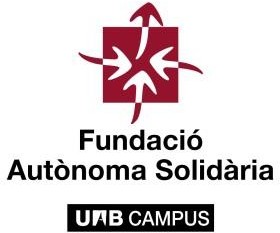 Edificio R – ÁgoraPlaza Cívica, Campus UAB Universidad Autónoma de Barcelona08193 Bellaterra (Cerdanyola del Vallès) Tel. 93 581 40 41fas.cooperacio@uab.cat www.uab.cat/fas/Parte 1. Ficha descriptiva del proyectoParte 1. Ficha descriptiva del proyectoParte 1. Ficha descriptiva del proyectoTítulo del proyectoTítulo del proyectoTítulo del proyectoTítulo del proyectoTítulo del proyectoPaís y lugar de implementaciónPaís y lugar de implementaciónPaís y lugar de implementaciónPaís y lugar de implementaciónPaís y lugar de implementaciónResponsable del proyectoNombre y apellidosCentro / DepartamentoGrupo de investigaciónVinculación con la UABVinculación con la UABVinculación con la UABVinculación con la UABVinculación con la UABBreve descripción del proyectoDescribid el proyecto en un máximo de 10 líneasDescribid el proyecto en un máximo de 10 líneasContraparte localContraparte localContraparte localContraparte localContraparte localLugar y país de realización del proyectoLugar y país de realización del proyectoLugar y país de realización del proyectoLugar y país de realización del proyectoLugar y país de realización del proyectoFecha prevista de inicio del proyectoFecha prevista de inicio del proyectoFecha prevista de inicio del proyectoFecha prevista de finalización del proyectoFecha prevista de finalización del proyectoImporte total presupuestadoImporte total presupuestadoImporte total presupuestadoImporte solicitado al Fondo de SolidaridadImporte solicitado al Fondo de SolidaridadParte 2. Datos del equipo del proyectoParte 2. Datos del equipo del proyectoParte 2. Datos del equipo del proyectoA. Datos de la persona responsable del proyectoA. Datos de la persona responsable del proyectoA. Datos de la persona responsable del proyectoA. Datos de la persona responsable del proyectoNombre y apellidosDNI/NIECentro / DepartamentoVinculación con la UABDirección en la UABCódigo Postal 	 PoblaciónCorreo electrónico/ Web 	 PoblaciónTeléfono 	 Móvil 	 MóvilB. Listado de las personas participantes en el proyecto y vinculación con la UABIndicad su nombre, vinculación con la UAB y su participación en el proyectoB. Listado de las personas participantes en el proyecto y vinculación con la UABIndicad su nombre, vinculación con la UAB y su participación en el proyectoB. Listado de las personas participantes en el proyecto y vinculación con la UABIndicad su nombre, vinculación con la UAB y su participación en el proyectoB. Listado de las personas participantes en el proyecto y vinculación con la UABIndicad su nombre, vinculación con la UAB y su participación en el proyectoC. Fondo de Solidaridad de la UAB¿La persona responsable o alguna de les participantes ha recibido ayudas anteriores del Fondo de Solidaridad?En caso afirmativo, indicad cuándo y con qué proyecto (título e importe otorgado), si está finalizado y justificadoC. Fondo de Solidaridad de la UAB¿La persona responsable o alguna de les participantes ha recibido ayudas anteriores del Fondo de Solidaridad?En caso afirmativo, indicad cuándo y con qué proyecto (título e importe otorgado), si está finalizado y justificadoC. Fondo de Solidaridad de la UAB¿La persona responsable o alguna de les participantes ha recibido ayudas anteriores del Fondo de Solidaridad?En caso afirmativo, indicad cuándo y con qué proyecto (título e importe otorgado), si está finalizado y justificadoC. Fondo de Solidaridad de la UAB¿La persona responsable o alguna de les participantes ha recibido ayudas anteriores del Fondo de Solidaridad?En caso afirmativo, indicad cuándo y con qué proyecto (título e importe otorgado), si está finalizado y justificadoParte 3. Datos de la contraparteNombre:Nombre:Breve descripción:Breve descripción:Nombre de la persona responsable:Teléfono:Correo electrónico:Web:Dirección postal:Relación con la persona o equipo responsable e implicación de la contraparte en el proyecto:Nombre de la persona responsable:Teléfono:Correo electrónico:Web:Dirección postal:Relación con la persona o equipo responsable e implicación de la contraparte en el proyecto:Ha tenido la contraparte relaciones anteriores con la UAB? Sí	/ No En caso afirmativo, cuáles?Existe un convenio de colaboración con la UAB? Sí	/ NoEn caso afirmativo, adjuntad una copia como anexoHa tenido la contraparte relaciones anteriores con la UAB? Sí	/ No En caso afirmativo, cuáles?Existe un convenio de colaboración con la UAB? Sí	/ NoEn caso afirmativo, adjuntad una copia como anexoParticipan otras entidades o grupos en el proyecto Sí	/ NoEn caso afirmativo, indicad su nombre, breve descripción y experiencia en actividades de cooperaciónParticipan otras entidades o grupos en el proyecto Sí	/ NoEn caso afirmativo, indicad su nombre, breve descripción y experiencia en actividades de cooperaciónParte 4. Identificación del proyecto4.1.	Descripción de la situación de necesidad social identificadaDescripción del territorio y de les necesidades concretas que han propiciado la creación del proyecto.4.1.	Descripción de la situación de necesidad social identificadaDescripción del territorio y de les necesidades concretas que han propiciado la creación del proyecto.4.2. Grupos de población vinculados al proyectoIndividuos, colectivos, grupos y/o organismos destinatarios directos e indirectos del proyecto. Indicad su nombre y grupo o sector social y, si es posible, desglosad por sexo, edad y localización. Especificad la implicación y participación de la población destinataria en la identificación, desarrollo, gestión y sostenibilidad del proyecto.4.2. Grupos de población vinculados al proyectoIndividuos, colectivos, grupos y/o organismos destinatarios directos e indirectos del proyecto. Indicad su nombre y grupo o sector social y, si es posible, desglosad por sexo, edad y localización. Especificad la implicación y participación de la población destinataria en la identificación, desarrollo, gestión y sostenibilidad del proyecto.4.3. Actores i sinergiasAgentes que intervienen en la ejecución del proyecto. Identificación de actores aliados y obstructivos de la intervención. Análisis de factores externos de riesgo que condicionan la consecución de los resultados y objetivos previstos.4.3. Actores i sinergiasAgentes que intervienen en la ejecución del proyecto. Identificación de actores aliados y obstructivos de la intervención. Análisis de factores externos de riesgo que condicionan la consecución de los resultados y objetivos previstos.4.4. Justificación del proyectoExposición detallada de la propuesta técnica. Pertinencia de la intervención en relación al contexto y experiencia previa de las personas participantes en la temática abordada por el proyecto.4.4. Justificación del proyectoExposición detallada de la propuesta técnica. Pertinencia de la intervención en relación al contexto y experiencia previa de las personas participantes en la temática abordada por el proyecto.4.5. Impacto previsto de la acciónDescripción del impacto previsible del proyecto en términos de promoción del desarrollo humano y sostenible, reducción de las desigualdades y generación de capacidades.4.5. Impacto previsto de la acciónDescripción del impacto previsible del proyecto en términos de promoción del desarrollo humano y sostenible, reducción de las desigualdades y generación de capacidades.4.6. Viabilidad y sostenibilidadEfectos positivos de la intervención que podrán continuar en el tiempo, una vez acabado el proyecto4.6. Viabilidad y sostenibilidadEfectos positivos de la intervención que podrán continuar en el tiempo, una vez acabado el proyectoParte 5. Diseño y ejecución del proyectoParte 5. Diseño y ejecución del proyectoParte 5. Diseño y ejecución del proyectoParte 5. Diseño y ejecución del proyecto5.1 Objetivo general del proyectoEfectos positivos sostenibles a largo plazo a los cuales contribuye el proyecto. Su consecución va más allá de la ejecución del proyecto, pero orienta la propuesta.5.1 Objetivo general del proyectoEfectos positivos sostenibles a largo plazo a los cuales contribuye el proyecto. Su consecución va más allá de la ejecución del proyecto, pero orienta la propuesta.5.1 Objetivo general del proyectoEfectos positivos sostenibles a largo plazo a los cuales contribuye el proyecto. Su consecución va más allá de la ejecución del proyecto, pero orienta la propuesta.5.1 Objetivo general del proyectoEfectos positivos sostenibles a largo plazo a los cuales contribuye el proyecto. Su consecución va más allá de la ejecución del proyecto, pero orienta la propuesta.5.2 Objetivo/s específico/s del proyectoPropósitos operativos del proyecto. Relacionados con el objetivo general, representan situaciones concretas de mejora de la problemática identificada y se logran a través de la consecución de resultados. Deben ser claros i logrables.5.2 Objetivo/s específico/s del proyectoPropósitos operativos del proyecto. Relacionados con el objetivo general, representan situaciones concretas de mejora de la problemática identificada y se logran a través de la consecución de resultados. Deben ser claros i logrables.5.2 Objetivo/s específico/s del proyectoPropósitos operativos del proyecto. Relacionados con el objetivo general, representan situaciones concretas de mejora de la problemática identificada y se logran a través de la consecución de resultados. Deben ser claros i logrables.5.2 Objetivo/s específico/s del proyectoPropósitos operativos del proyecto. Relacionados con el objetivo general, representan situaciones concretas de mejora de la problemática identificada y se logran a través de la consecución de resultados. Deben ser claros i logrables.5.3. Resultados esperadosProductos que muestran la repercusión del proyecto y que se logran a través de la realización de las actividades previstas.5.3. Resultados esperadosProductos que muestran la repercusión del proyecto y que se logran a través de la realización de las actividades previstas.5.3. Resultados esperadosProductos que muestran la repercusión del proyecto y que se logran a través de la realización de las actividades previstas.5.3. Resultados esperadosProductos que muestran la repercusión del proyecto y que se logran a través de la realización de las actividades previstas.ResultadosIndicadores objetivamente verificablesUnidades de medida de la consecución de resultados (hechos, opiniones, percepciones, etc.). Han de ser objetivos y cuantificables en términos de cantidad, espacio y tiempo.Fuentes de verificación Procedimientos y medios (actos, registros, imágenes, etc.) de dónde seextrae la información para verificar los indicadoresActividadDescripciónParticipantes5.5 Cronograma de actividadesFecha de inicio prevista:Fecha de finalización prevista:5.5 Cronograma de actividadesFecha de inicio prevista:Fecha de finalización prevista:5.5 Cronograma de actividadesFecha de inicio prevista:Fecha de finalización prevista:5.5 Cronograma de actividadesFecha de inicio prevista:Fecha de finalización prevista:5.5 Cronograma de actividadesFecha de inicio prevista:Fecha de finalización prevista:5.5 Cronograma de actividadesFecha de inicio prevista:Fecha de finalización prevista:5.5 Cronograma de actividadesFecha de inicio prevista:Fecha de finalización prevista:5.5 Cronograma de actividadesFecha de inicio prevista:Fecha de finalización prevista:5.5 Cronograma de actividadesFecha de inicio prevista:Fecha de finalización prevista:5.5 Cronograma de actividadesFecha de inicio prevista:Fecha de finalización prevista:5.5 Cronograma de actividadesFecha de inicio prevista:Fecha de finalización prevista:5.5 Cronograma de actividadesFecha de inicio prevista:Fecha de finalización prevista:5.5 Cronograma de actividadesFecha de inicio prevista:Fecha de finalización prevista:5.5 Cronograma de actividadesFecha de inicio prevista:Fecha de finalización prevista:5.5 Cronograma de actividadesFecha de inicio prevista:Fecha de finalización prevista:ActividadImes/añoIImes/añoIIImes/añoIVmes/añoVmes/añoVImes/añoVIImes/añoVIIImes/añoIXmes/añoXmes/añoXImes/añoXIImes/añoParte 6. Presupuesto del proyectoParte 6. Presupuesto del proyectoParte 6. Presupuesto del proyectoParte 6. Presupuesto del proyectoNOTA: Es necesario llenar y entregar el Anexo 1 (presupuesto)NOTA: Es necesario llenar y entregar el Anexo 1 (presupuesto)NOTA: Es necesario llenar y entregar el Anexo 1 (presupuesto)NOTA: Es necesario llenar y entregar el Anexo 1 (presupuesto)Presupuesto total del proyecto:Presupuesto total del proyecto:Presupuesto total del proyecto:Presupuesto total del proyecto:Importe que se solicita al Fondo de Solidaridad:Importe que se solicita al Fondo de Solidaridad:Importe que se solicita al Fondo de Solidaridad:Importe que se solicita al Fondo de Solidaridad:Aportación de la contraparte:Aportación de la contraparte:Aportación de la contraparte:Aportación de la contraparte:Otras aportaciones económicas previstas:Indicad la fuente, el importe y el estado de estas aportaciones.Otras aportaciones económicas previstas:Indicad la fuente, el importe y el estado de estas aportaciones.Otras aportaciones económicas previstas:Indicad la fuente, el importe y el estado de estas aportaciones.Otras aportaciones económicas previstas:Indicad la fuente, el importe y el estado de estas aportaciones.Nombre de la convocatoriaFuenteImporteEstado(Indicad si está concedida y la fecha de resolución)Proyectos cofinanciados:Si la ayuda solicitada al Fondo de Solidaridad está vinculada a un proyecto que ya dispone de financiación, explicad como la complementa y cuál es su valor añadido.Proyectos cofinanciados:Si la ayuda solicitada al Fondo de Solidaridad está vinculada a un proyecto que ya dispone de financiación, explicad como la complementa y cuál es su valor añadido.Proyectos cofinanciados:Si la ayuda solicitada al Fondo de Solidaridad está vinculada a un proyecto que ya dispone de financiación, explicad como la complementa y cuál es su valor añadido.Proyectos cofinanciados:Si la ayuda solicitada al Fondo de Solidaridad está vinculada a un proyecto que ya dispone de financiación, explicad como la complementa y cuál es su valor añadido.